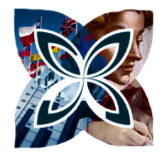 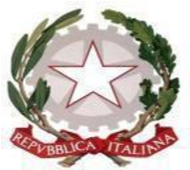 ISTITUTO DI ISTRUZIONE SUPERIORE STATALE “ROSINA SALVO” - TRAPANISede: Via Marinella, 1 – 91100 TRAPANI – Tel 0923 22386 – Fax:0923 23505 -E-mail (PEC):tpis031005@pec.istruzione.it – E-mail (PEO):tpis031005@istruzione.itCodice meccanografico: TPIS031005 – C.F. 93072110815 - sito internet www.rosinasalvo.edu.itLiceo Statale “Rosina Salvo”                                                                                                                                                   Liceo Artistico Statale “M.Buonarroti”Via Marinella, 1- 91100 Trapani                                                                                                                                         Via del Melograno, 1 – 91100 TRAPANITel. 0923 22386 – Fax:0923 23505                                                                                                                                            Tel. 0923 26763 Fax: 0923 544034Codice Meccanografico:TPPM03101L                                                                                                                                  Codice Meccanografico:TPSL03101CAVVISOA TUTTI GLI ALUNNI delle classi 3eA TUTTI I GENITORI degli alunni classi 3eAI DOCENTI AL PERSONALE A.T.A.E P.C. AL DSGAOGGETTO: Avvio progetto PON Maths 2 – classi 3eSi informano gli studenti interessati, che hanno presentato la prevista domanda, che il progetto PON Maths 2 per il consolidamento delle competenze in matematica avrà inizio lunedì 20 marzo alle ore 15.00 presso la sede centrale di via Marinella, 1. Si ricorda che il progetto prevede 10 incontri di 3 ore (h. 15.00 – 18.00)TRAPANI 14-03-2023Il docente EspertoProf.ssa Rosaria CarusoIl TutorProf.ssa Viviana La Luce